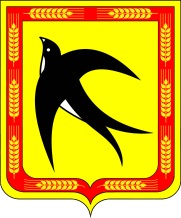 АДМИНИСТРАЦИЯ БЕЙСУЖЕКСКОГО СЕЛЬСКОГО ПОСЕЛЕНИЯ ВЫСЕЛКОВСКОГО РАЙОНАПОСТАНОВЛЕНИЕот  28.06.2021 года                                                                                        №  61х. Бейсужек ВторойО внесении изменений в постановление администрации Бейсужекского сельского поселения Выселковского района от 15 июня 2015 года № 38  «Об утверждении Положения о проверке соблюдения  муниципальными служащими Бейсужекского сельского поселения Выселковского района ограничений и запретов, требований о предотвращении или урегулировании конфликта интересов, исполнения ими обязанностей и соблюдениятребований к служебному поведению» В соответствии с Федеральным законом от 25 декабря 2008 № 273-ФЗ «О противодействии коррупции», во исполнение Указа Президента Российской Федерации от 21 сентября 2009 № 1065 «О проверке достоверности и полноты сведений, представляемых гражданами, претендующими на замещение должностей федеральной государственной службы, и федеральными государственными служащими, и соблюдения федеральными государственными служащими требований к служебному поведению», п о с т а н о в л я ю:1. Внести в постановление администрации Бейсужекского сельского поселения Выселковского района от 15 июня 2015 года № 38 «Об утверждении Положения о проверке соблюдения  муниципальными служащими Бейсужекского сельского поселения Выселковского района ограничений и запретов, требований о предотвращении или урегулировании конфликта интересов, исполнения ими обязанностей и соблюдения требований к служебному поведению» следующие изменения:1.1. Пункт 5 Положения изложить в следующей редакции:«5. Информация, предусмотренная пунктом 4 настоящего Положения, может быть предоставлена:  1) правоохранительными органами, иными государственными органами, органами местного самоуправления и их должностными лицами;а) работниками подразделений кадровых служб федеральных государственных органов по профилактике коррупционных и иных правонарушений либо должностными лицами кадровых служб указанных органов, ответственными за работу по профилактике коррупционных и иных правонарушений;2) постоянно действующими руководящими органами политических партий и зарегистрированных в соответствии с законом иных общероссийских общественных объединений, не являющихся политическими партиями;3) Общественной палатой Российской Федерации;4) общероссийскими средствами массовой информации». 1.2. Пункт 9 Положения изложить в следующей редакции:«9. При осуществлении проверки соблюдения муниципальными служащими, замещающими должности муниципальной службы, требований к служебному поведению, должностные лица кадровых служб вправе: 1) проводить беседу с муниципальным служащим; 2) изучать представленные муниципальным служащим дополнительные материалы; 3) получать от муниципального служащего пояснения по представленным им материалам; 4) направлять в установленном порядке запрос в органы прокуратуры Российской Федерации, иные федеральные государственные органы, государственные органы субъектов Российской Федерации, территориальные органы федеральных государственных органов, органы местного самоуправления, на предприятия, в учреждения, организации и общественные объединения (далее - государственные органы и организации) об имеющихся у них сведениях о соблюдении муниципальным служащим требований к служебному поведению;5) наводить справки у физических лиц и получать от них информацию (с их согласия);6)  осуществлять анализ сведений, представленных гражданином или государственным служащим в соответствии с законодательством Российской Федерации о противодействии коррупции».1.3. Пункт 10 Положения изложить в следующей редакции:«10. В запросе, предусмотренном подпунктом 4 пункта 9 настоящего Положения, указываются:1) фамилия, имя, отчество руководителя государственного органа или организации, в которые направляется запрос;2) нормативный правовой акт, на основании которого направляется запрос;3) фамилия, имя, отчество, дата и место рождения, место регистрации, жительства и (или) пребывания, должность и место работы (службы), вид и реквизиты документа, удостоверяющего личность, гражданина или государственного служащего, его супруги (супруга) и несовершеннолетних детей, сведения о доходах, об имуществе и обязательствах имущественного характера которых проверяются, гражданина, представившего сведения в соответствии с нормативными правовыми актами Российской Федерации, полнота и достоверность которых проверяются, либо государственного служащего, в отношении которого имеются сведения о несоблюдении им требований к служебному поведению;4) содержание и объем сведений, подлежащих проверке;5) срок представления запрашиваемых сведений;6) фамилия, инициалы и номер телефона государственного служащего, подготовившего запрос;а) идентификационный номер налогоплательщика (в случае направления запроса в налоговые органы Российской Федерации);7) другие необходимые сведения.2. Обнародовать настоящее постановление на официальном сайте Бейсужекского сельского поселения Выселковского района. 3 .Настоящее постановление вступает в силу со дня его обнародования.Глава Бейсужекскогосельского поселенияВыселковского района                                                                          Н.М. Мяшина